Перечень конгрессно-выставочных мероприятий, проводимых при поддержке и участии фонда развития промышленности в 2022 году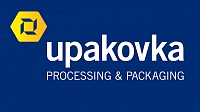 29-я международная специализированная выставка упаковочных технологий «Упаковка-2022»25-28 январяг. Москва, ЦВК «Экспоцентр»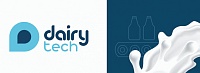 20-я Международная выставка оборудования для производства молока и молочной продукции «DairyTech 2022»25-27 январяг. Москва, МВЦ «Крокус Экспо»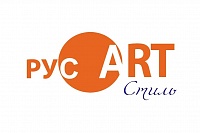 Всероссийская выставка-ярмарка народных мастеров, художников и дизайнеров России «РусАртСтиль»8-13 февраляг. Москва, Гостиный двор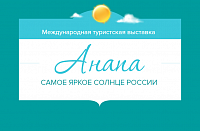 Международная туристская выставка «Анапа – самое яркое солнце России»10-12 февраляг. Анапа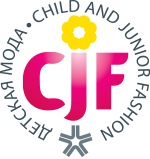 27-ая международная выставка «CJF-ДЕТСКАЯ МОДА-2022. ВЕСНА»21-24 февраляг. Москва, ЦВК «Экспоцентр»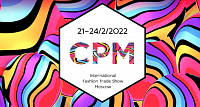 37-я Международная выставка мужской, женской, детской одежды, белья, свадебной моды и аксессуаров «CPM. Премьера моды в Москве-2022. Весна»21-24 февраляг. Москва, ЦВК «Экспоцентр»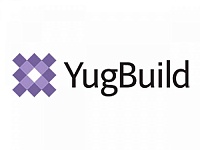 Международная выставка строительных и отделочных материалов, инженерного оборудования и архитектурных проектов «YugBuild/WorldBuild Krasnodar»1-4 мартаг. Краснодар, ВКК «Экспоград Юг»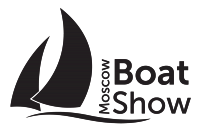 Международная выставка катеров и яхт "Московское Боут Шоу"3-6 мартаМВЦ "Крокус Экспо"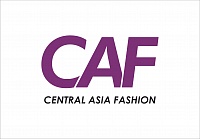 29-я Международная выставка моды «Central Asia Fashion-2022»14-16 мартаРеспублика Казахстан, г. Алма-Ата, ВЦ «Атакент»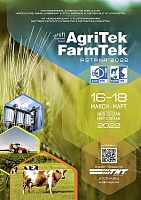 17-я Международная специализированная сельскохозяйственная выставка AGRITEK/ FARMTEK ASTANA 202216-18 мартаРеспублика Казахстан, г. Нур-Султан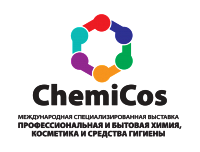 5-я международная специализированная выставка профессиональной и бытовой химии, косметики и средств гигиены «ChemiCos 2022»22-24 мартаг. Москва, МВЦ «Крокус Экспо»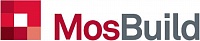 27-я международная выставка строительных и отделочных материалов «MosBuild»29 марта-1 апреляг. Москва, МВЦ «Крокус Экспо»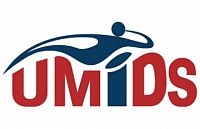 24-я Международная выставка мебели, материалов, комплектующих и оборудования для деревообрабатывающего и мебельного производства «UMIDS-2022»6-9 апреляг. Краснодар, ВКК «Экспоград Юг»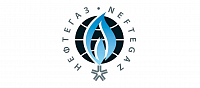 21-я международная выставка «Оборудование и технологии для нефтегазового комплекса «НЕФТЕГАЗ-2022»18-21 апреляг. Москва, ЦВК «Экспоцентр»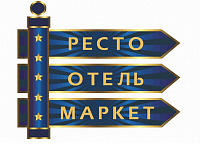 XI Международная выставка комплексного оснащения HoReCa «РестоОтельМаркет»21-22 апреляг. Симферополь, экс-терминал международного аэропорта «Симферополь»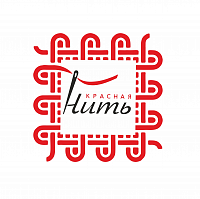 V Международная выставка легкой промышленности «Красная нить»21-22 апреляРеспублика Крым, г. Алушта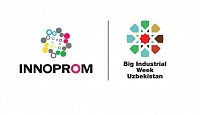 Международная промышленная выставка «ИННОПРОМ. Центральная Азия»25-27 апреляРеспублика Узбекистан, г. Ташкент, НВК «Узэкспоцентр»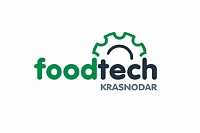 Выставка оборудования, материалов и ингредиентов для производства продуктов питания и напитков «FoodTech Krasnodar»26-28 апреляг. Краснодар, ВКК «Экспоград Юг»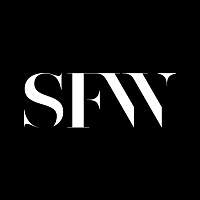 Выставочная экспозиция в рамках недели моды «Sochi Fashion Week»1-5 майг. Сочи «RADISSON BLU RESORT»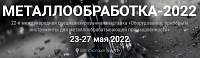 22-я международная специализированная выставка «Оборудование, приборы и инструменты для металлообрабатывающей промышленности «МЕТАЛЛООБРАБОТКА-2022»23-27 маяг. Москва, ЦВК «Экспоцентр»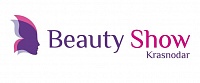 Выставка оборудования и материалов для косметологии, парикмахерского и ногтевого сервиса «Beauty Show»25-27 маяг. Краснодар, ВКК «Экспоград Юг»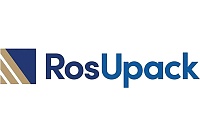 26-я Международная выставка упаковочной индустрии «RosUpack»7-10 июняг. Москва, МВЦ «Крокус Экспо»Петербургский международный экономический форум15-18 июняг. Санкт-Петербург, КВЦ «ЭКСПОФОРУМ»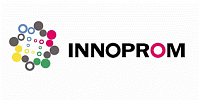 Международная промышленная выставка «ИННОПРОМ»4-7 июляг. Екатеринбург, МВЦ «Екатеринбург-Экспо»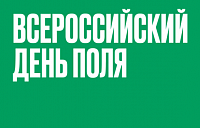 Всероссийский день поля-202228-30 июляКалининградская область, замковое имение "Лангедорф"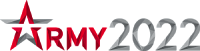 Международный военно-технический форум «АРМИЯ-2022»15-21 августаМосковская область, г. Кубинка, КВЦ «Патриот»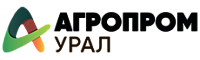 Международная выставка сельскохозяйственной техники, материалов и оборудования для животноводства и растениеводства «Агропром-Урал»13-15 сентябряг. Екатеринбург, МВЦ "Екатеринбург-Экспо"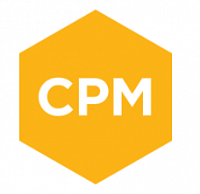 38-я Международная выставка мужской, женской, детской одежды, белья, свадебной моды и аксессуаров «CPM. Премьера моды в Москве-2022. Осень»30 августа - 2 сентябряг. Москва, ЦВК «Экспоцентр»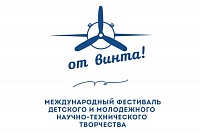 Выставочная экспозиция в рамках Международного фестиваля детского и молодежного научно-технического творчества "От Винта!"15-17 сентябряг. Краснодар ВВК "Экспоград Юг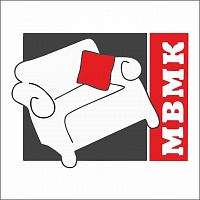 XII Международная выставка мебели в Крыму «МВМК»15-17 сентябряг. Симферополь, экс-терминал международного аэропорта «Симферополь»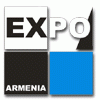 Универсальный региональный торгово-промышленный выставочный форум «АРМЕНИЯ EXPO»16-18 сентябряРеспублика Армения, г. Ереван, ВК "СКК им. Карена Демирчяна"XXI Международная выставка «Радиоэлектроника & Приборостроение (RADEL)»21-23 сентябряг. Санкт-Петербург, КВЦ "ЭКСПОФОРУМ"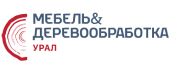 Выставка мебели, оборудования и комплектующих для деревообрабатывающего, лесоперерабатывающего и мебельного производства «Мебель&Деревообработка Урал»22-24 сентябряг. Екатеринбург, МВЦ "Екатеринбург-Экспо"Международная выставка и научная конференция по гидроавиации «Гидроавиасалон 2022»сентябрьг. Геленджик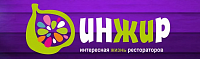 IV Межрегиональный форум профессионалов индустрии гостеприимства в Крыму «Инжир-PRO»3-4 октябряРеспублика Крым, г. Алушта, Riviera Sunrise Resort&SPA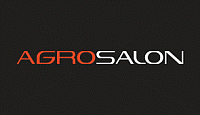 Международная специализированная выставка сельскохозяйственной техники «Агросалон 2022»4-7 октябряг. Москва, МВЦ "Крокус Экспо"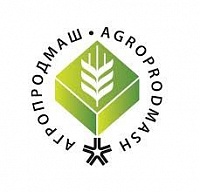 27-я международная выставка «Оборудование, технологии, сырье и ингредиенты для пищевой и перерабатывающей промышленности «АГРОПРОДМАШ»10-14 октябряг. Москва, ЦВК «Экспоцентр»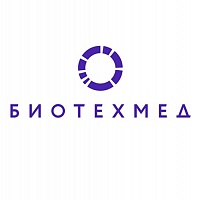 VII ежегодный форум по биотехнологиям «БИОТЕХМЕД»10-11 октябряг. Геленджик, Приморье SPA Hotel & Wellness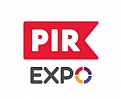 25-ая международная выставка для профессионалов ресторанного бизнеса «PIR EXPO»17-20 октябрьг. Москва, МВЦ «Крокус Экспо»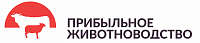 Международная выставка оборудования, кормов и ветеринарной продукции для животноводства и птицеводства «Прибыльное животноводство»19-21 октябрьг. Краснодар, ВКК «Экспоград Юг»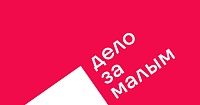 Выставочная экспозиция в рамках форума для предпринимателей «Дело за малым!»октябрьг. Краснодар, ВККК "Экспоград Юг"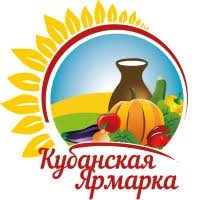 Агропромышленная выставка «Кубанская ярмарка»октябрьг. Краснодар ВКК «Экспоград Юг»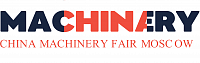 IV Международная выставка промышленного оборудования и инновационных технологий «Machinery Fair Moscow»1-3 ноябряг. Москва, ЦВК "Экспоцентр"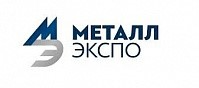 28-я Международная промышленная выставка «Металл-Экспо»8-11 ноябрьг. Москва, ЦВК «Экспоцентр»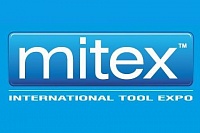 15-я Московская международная выставка инструментов, оборудования, технологий «MITEX 2022»8-11 ноябрьг. Москва, ЦВК «Экспоцентр»33-ая Международная выставка «Мебель, фурнитура и обивочные материалы»21-25 ноябрьг. Москва, ЦВК «Экспоцентр»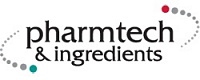 24-я Международная выставка оборудования, сырья и технологий для фармацевтического производства «PHARMTECH & INGREDIENTS»22-25 ноябряг. Москва, МВЦ "Крокус Экспо"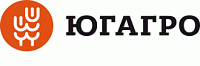 Международная выставка сельскохозяйственной техники, оборудования и материалов для производства и переработки растениеводческой сельхозпродукции «ЮГАГРО-2022»22-25 ноябрьг. Краснодар, ВКК «Экспоград Юг»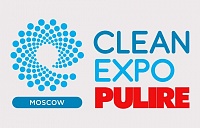 Международная выставка оборудования и средств для профессиональной уборки, санитарии, гигиены, химической чистки и стирки «CleanExpo Moscow PULIRE 2022»22-24 ноябряг. Москва, МВЦ «Крокус Экспо»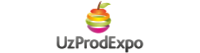 Международная выставка пищевой промышленности «UzProdExpo»23-25 ноябрьРеспублика Узбекистан, г. Ташкент, НВК «УзЭкспоЦентр»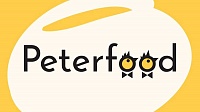 31-я Международная продовольственная выставка «Peterfood»15-17 ноябряг. Санкт-Петербург, КВЦ "ЭКСПОФОРУМ"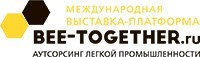 Международная выставка-платформа по аутсорсингу для легкой промышленности «BEE-TOGETHER.ru»16-17 ноябряг. Москва, Radisson Славянская